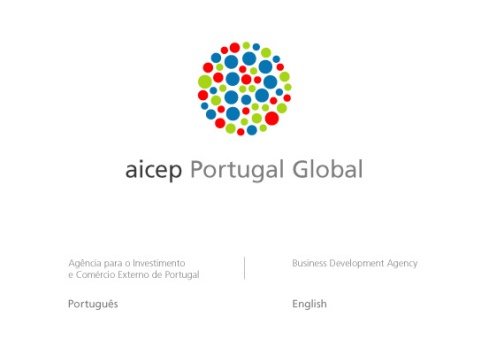 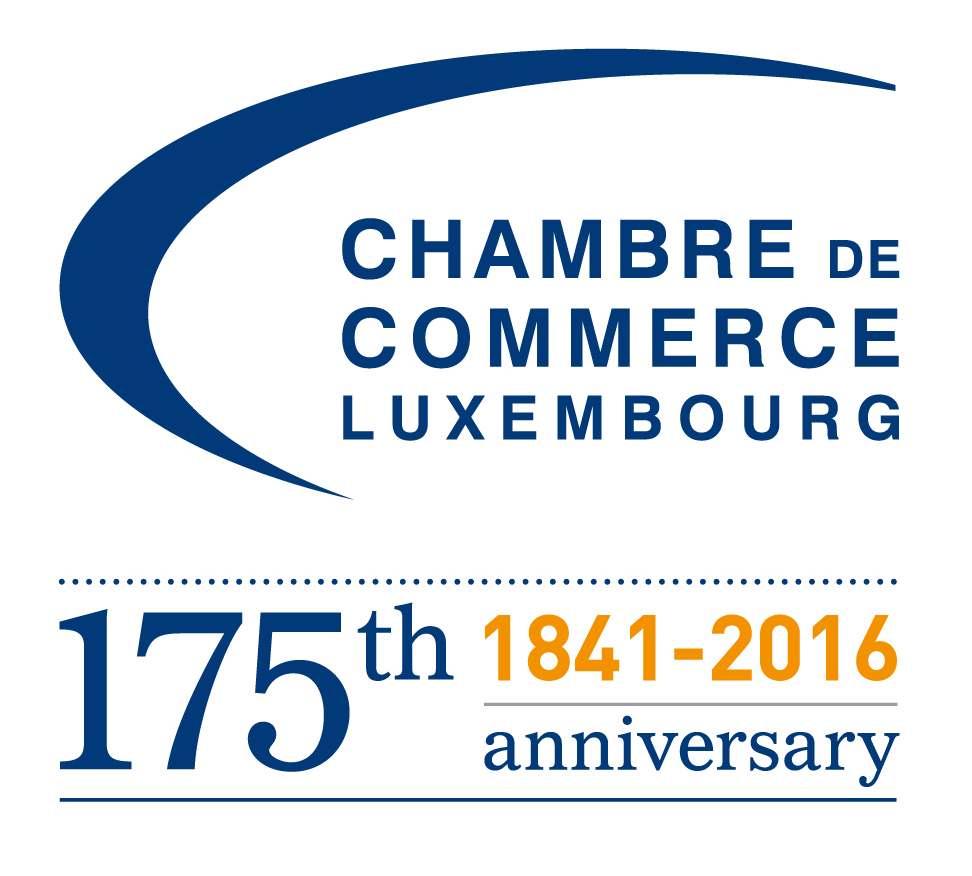 VISIT OF AN ICT DELEGATION FROM PORTUGAL
Draft Program (as of 19/05/2016)
 Wednesday, 25th of May 2016
Venue: Luxembourg Chamber of Commerce09:00	Arrival of the guests and registrations09:25	Signature of the Golden Book09:30	Welcome address 
Jeannot Erpelding, Director, International Affairs, Luxembourg Chamber of Commerce 09:35	Opening remarks
HE Carlos Pereira Marques, Ambassador of the Republic of Portugal to Luxembourg 09:50	The Luxembourg economy in a nutshell 
Jeannot Erpelding, Director, International Affairs, Luxembourg Chamber of Commerce 10:10	The Luxembourg ICT Sector
Grégory Saeul, Ministry of the Economy, ICT Department10.25	The ICT sector in Portugal
Representative, Portuguese Association10:55	Presentation of the Web Summit 2016, in Lisbon
Helena Malcata, AICEP Portugal Global11:15	Presentation of the Portuguese companies 11:45	Presentation of the Luxembourg companies12:00		Questions & Answers session12:15	Networking Lunch in presence of Carlo Thelen, Director General, Luxembourg Chamber of Commerce13:30-17.00	Btob meetings19h00 	Gala Anual da CCILL – Câmara de Comércio e Industria Luso-Luxemburguesa
Casino 2000
Rue Th. Flammang
5618 Mondorf-les-Bains